EMBARGOED RELEASE – AVAILABLE FOR RELEASE ON 1/25/17 AT 1:00pm (CET)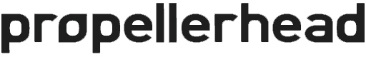 Propellerhead Releases Free Reason 9.2 Update with New Plug-In SDKStockholm, Sweden, January 25, 2017 – Propellerhead Software today released Reason 9.2, the newest update to the award-winning Reason music production software. Reason 9.2 is a free update for Reason 9 owners that supports further development for the Rack Extension plug-in platform, and introduces Software Development Kit (SDK) 2.5 to developers.“The Rack Extension SDK allows us to focus on the DSP and user interface design while taking care of all of the other details,” said Andrew Best, CEO of Blamsoft. “The new sample loading feature in SDK 2.5 allows for an entirely new breed of instruments and effects not yet seen in the platform. You can expect Blamsoft to utilize the exciting new SDK 2.5 features in both new and existing Rack Extensions.”The Rack Extension SDK has evolved significantly since its inception, and now offers many new features, including:User sample loading and sampling in Rack ExtensionsCustomizable and switchable panels, widgets and tabsNumerous other improvements including display pop-up menus, modifier keys in displays and new ways to visualize audio and dataImproved development, testing and debugging toolsUsing a comprehensive development kit provided by Propellerhead Software, third-party developers can create instrument and effect units to be used inside Reason. Designed for both C++ engineers and sample-based instrument designers, the updated SDK 2.5 and Instrument Development Toolkit (IDT) provide all the tools necessary to develop stunning instruments and effects, then sell them in the marketplace with minimal effort. Propellerhead’s Rack Extension platform now has over 80 companies developing and over 350 instrument and effects devices available via Propellerhead’s online store. Rack Extensions are plug-ins that fit perfectly in the Reason rack, taking advantage of Reason's smooth workflow. With CV and audio patching, effortless installation and authorization, crash protection, undo, patch browsing, drag and drop, and much more, Rack Extensions offer a more unified, user-friendly plug-in experience.Get started with Reason 9.2 quickly, without the hassle of a big download or a bulky manual install. Simply download today using the convenient auto-update feature in Reason 9. Owners of earlier Reason versions can upgrade directly to Reason 9.2 here.For full details regarding the Reason 9.2 update and available Rack Extensions, visit www.propellerheads.se. Pricing and availabilityReason 9.2 is a free downloadable update for Reason 9 owners.Reason is available for purchase as a direct download from Propellerhead’s website, or from authorized dealers worldwide at the following suggested retail pricing:Reason —USD $449 / EUR €405
Reason Essentials —USD $129 / EUR €120 
Reason Upgrade (from any previous Reason version) — USD $129 / EUR €129Photo file: Propellerhead_Reason9-2.JPGPhoto caption: Propellerhead has released Reason 9.2, a free update for Reason 9 ownersAbout Propellerhead SoftwareFormed in 1994, Propellerhead Software is a privately owned company based in Stockholm, Sweden. Renowned for its musician-centric approach, Propellerhead has created some of the world’s most innovative music software applications, interfaces and technology standards. Musicians, producers and the media have praised Figure, Reason, ReCycle and ReBirth applications for being inspiring, great sounding and of impeccable quality. Technologies such as ReWire and the REX file format are de-facto industry standards, implemented in all major music software. Today, Propellerhead’s products are used all over the world by hundreds of thousands of professionals and enthusiasts for all kinds of music making.http://www.propellerheads.sePress contactsFor further information, please contact our press representative:Ed James
ed@clynemedia.com For online press releases, high-resolution images and other media resources, please go to www.propellerheads.se/press. 